Basic PointersPurposes:	Screening	DemographicsEliciting the Story, Opening the Unconscious & Memory Bank     			Warm Up	Present Tense	Questions, promptsAvoid theoretical, academic 		language	“Think of a time….”	“Tell me about a time….”	Qualities of effective qualitative interviews			Rich description, Voice			Authenticity, Resonance	Interviewer stance			Bracket, practice, clarify role			Exepect emotions, journalVer, J.M. Transpersonal Creativity: the alchemy of indgenous art and craft.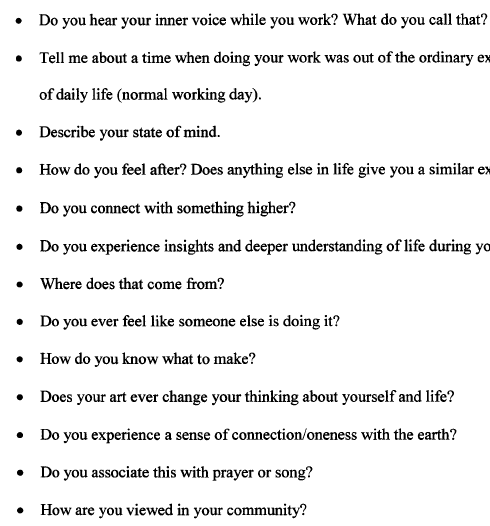 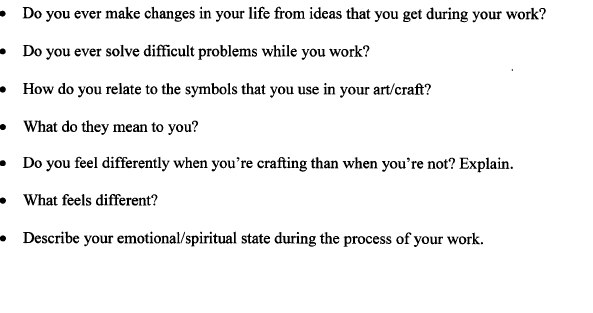 Anding, J. M. Opting in: the experiences, pathways, and meaning of successful, professional, generational X women making intentional career transitionsDemographic Questions• Date of Birth• Birthplace• Ethnicity• Education• First-Generation College Student• Relationship StatusChildren• Siblings• Primary Breadwinner StatusFirst Structured InterviewDescribe your experience of making an intentional decision to exit yourupwardly mobile career path.• Describe what a typical day was like for you during this time. Walk methrough your day. Does anything stand out in your mind about what washappening for you internally during this time?• Describe ways in which your cultural worldviews influenced you during thistime.• Describe ways in which your societal worldviews helped or hindered youduring this time.• Is there anything else you'd like to share with me about this particular time inyour life?Second Structured InterviewAs you reflect back on that time, how do you currently make meaning of theexperience?• Describe how the experience of leaving an upwardly mobile career path hasimpacted other aspects of your life.• Describe in what ways, if any, you feel you were transformed by this experience.• In what ways have your cultural worldviews been impacted by your transition?• In what ways have your societal worldviews been impacted by your transition?How do you live your life different today as a result of your experience makingthis career transition?• Are there any final thoughts that you'd like to share about your experience?Lanier, M. H. Experiencing isolation: professional African American 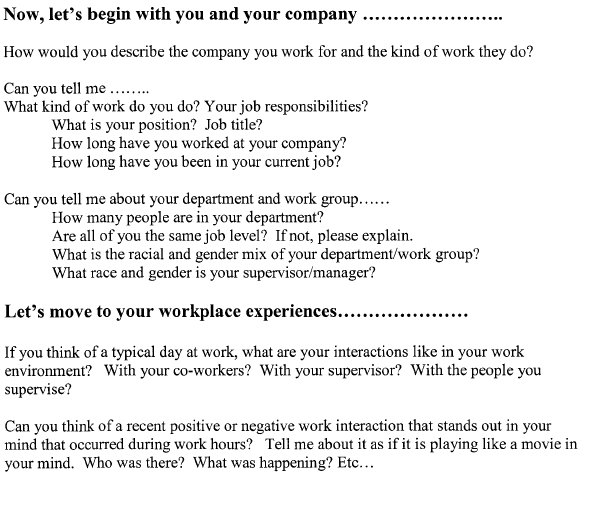 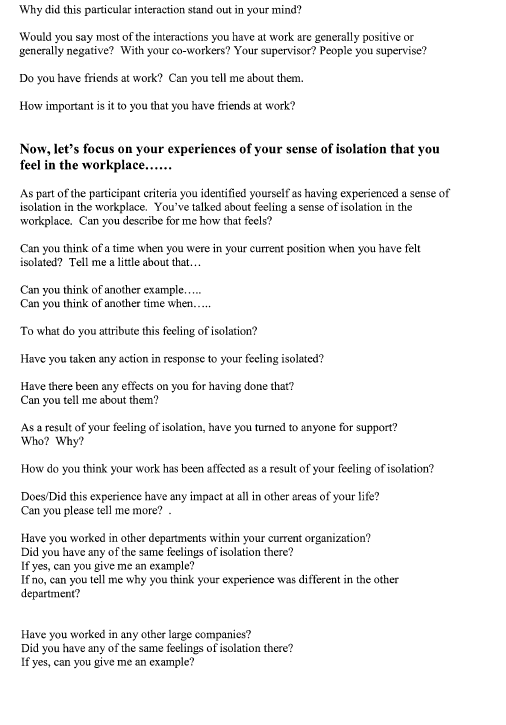 Jensen, L. M. Working and fathering: cultural and experiential implications for personal growth and learning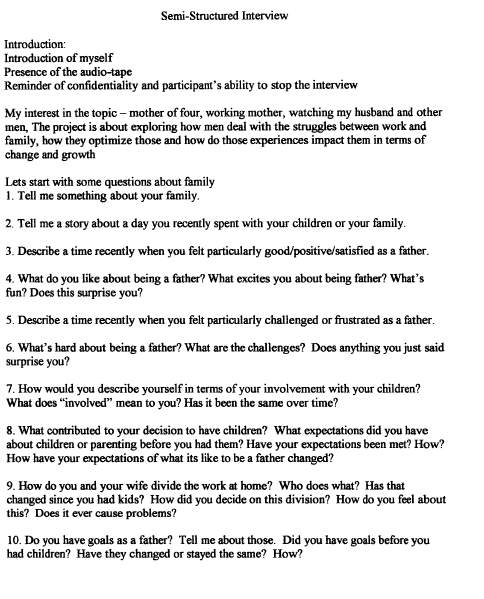 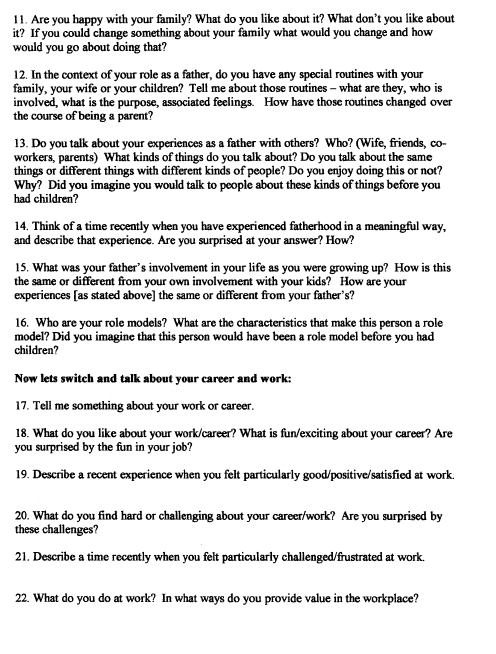 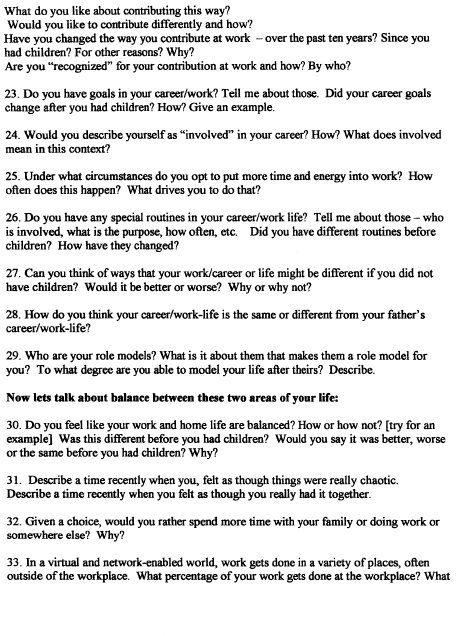 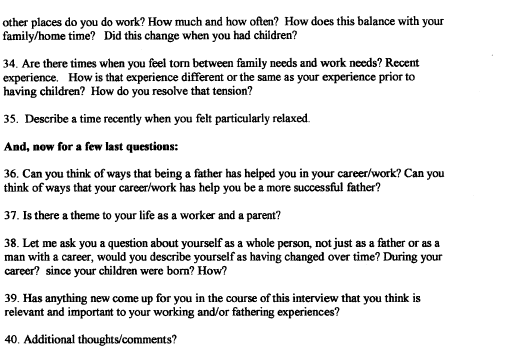 